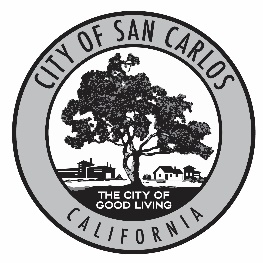 City of San Carlos
600 Elm Street
(650) 802-4261
* TEMPORARY APPROVAL *Site Address: 	Construction activities at this site are exempt from the San Mateo County Health Officer’s Shelter in Place Order as follows:	Construction strictly necessary to ensure that a site that is shut down under this Order is safe and secure.	Construction or repair necessary to ensure that a residence is safe, sanitary, and habitable if that work cannot be reasonably delayed.	Other: 	Approval: 	  	Expiration Date: 	DO NOT REMOVE,
alter, or cover this placard until authorized by the San Carlos Building Division.